Template for OSPAR non-indicator ‘other assessments’ for OSPAR’s Quality Status Report 2023Please complete the below table for all OSPAR non-indicator ‘other assessments’ to allow the Secretariat to prepare cover pages for the report in the agreed QSR 2023 style.[Insert headings and content]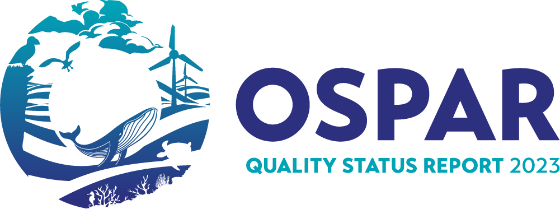 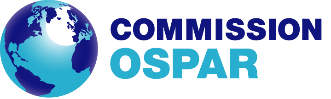 Title of report or assessmentContracting Party or Organisation Name (please also submit any organisation logo that you wish to be used as a png.)Contributors to be credited (please list any individuals that you would like to be credited for this report in order)Contents (please provide the contents page for your report)Executive Summary (500 words max)Executive Summary French If you provide your Executive Summary in English, the OSPAR Secretariat will translate it into French. 